В соответствии с Федеральным законом от 06.10.2003 № 131-ФЗ «Об общих принципах организации местного самоуправления в Российской Федерации», Протестом Благовещенского межрайонного прокурора от 08.02.2022 № 02-40-2022 П О С Т А Н О В Л Я Ю:           1. Отменить постановление Администрации Благовещенского поссовета Благовещенского района Алтайского края от 21.10.2013 года № 193 «Об утверждении Порядка разработки, реализации и оценки эффективности муниципальных программ».2. Обнародовать настоящее постановление в установленном законом порядке.3. Контроль за исполнением настоящего постановления возложить на заместителя главы по социальным вопросам Администрации Благовещенского поссовета (Т. Н. Андриянова).Глава АдминистрацииБлаговещенского поссовета                                                           Н. Н. Князева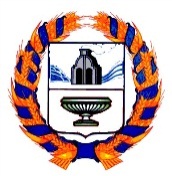 АДМИНИСТРАЦИЯ БЛАГОВЕЩЕНСКОГО ПОССОВЕТАБЛАГОВЕЩЕНСКОГО РАЙОНА АЛТАЙСКОГО КРАЯАДМИНИСТРАЦИЯ БЛАГОВЕЩЕНСКОГО ПОССОВЕТАБЛАГОВЕЩЕНСКОГО РАЙОНА АЛТАЙСКОГО КРАЯ                                     П О С Т А Н О В Л Е Н И Е                                     П О С Т А Н О В Л Е Н И Е15.02.2022                                                    № 39р.п. Благовещенкар.п. Благовещенка